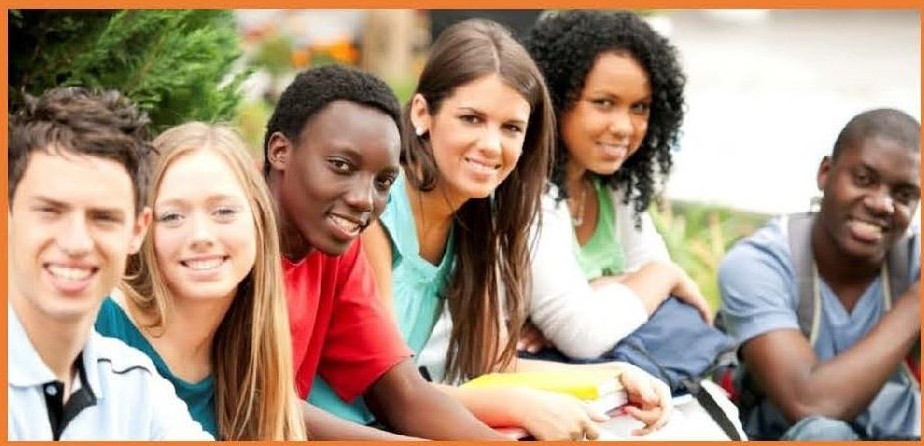 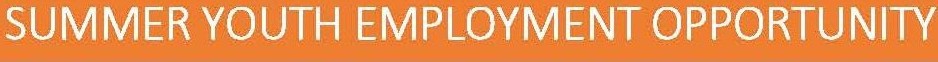 APPLICATION PERIOD BEGINS FRIDAY, FEBRUARY 3, 2023UNTIL 1,000 APPLICATIONS HAVE BEEN RECEIVED OR MARCH 31, 2023 -WHICHEVER COMES FIRSTPROGRAM INFORMATIONInterns must be Little Rock residents aged 16-21by June 1, 2023Job Readiness Training is Monday, June 5 - Friday, June 9, 2023{Interns must successfully complete training to be placed in a job}Job Placement is six weeks, from Tuesday, June 20 -Thursday, July 28{Interns must work the entire six weeks with no more than 2 consecutive days off or risk immediate termination)Interns work 32 hour work weeks, from 8:00 AM - 5:00 PM, Monday­ Thursday (off on Fridays)You must attend an Onboarding Session in order to be considered for job readiness training (Dates to be announced after you apply}Intern skills and interests are matched as closely as possible with job requirements, but are not guaranteedThe City provides a Mentor for each Intern to heighten the level of employment successLRSD High School students may request a FREE Rock Region Metro Bus Pass from their School Principal for transportation	For more information, visit: bit.ly/CitySummerJob or contact Michael Sanders (501) 399-3420 or masanders@littlerock.gov SUMMER YOUTH EMPLOYMENT OPPORTUNITY Internship Application InstructionsStep 1. Go to www.littlerock.gov and click on Summer/Seasonal Job Opportunities. Step 2. Click on 2023 Summer Youth Employment Opportunity (SYEO).Step 3. Click on “Apply” on the right hand side of the page.If you worked PREVIOUSLY as an intern, enter your user name and password. If you forgot your username and password call 1-877-204-4442.If this is your first time working for the City as an intern, click on Create new account. NOTE: You must use a valid email address as all information will be sent to that address. You must remember your username and password – HR cannot reset thisStep 4. Create an application. (Click on the blue edit links and enter your personal information, education, work experience, etc. in each section to complete application details. Click “Save” at the bottom of each section. Click on “Save and Proceed” once the application is completed.Step 5. Answer the Agency-wide Questions, click “Save and Proceed.”Step 6. Answer the Supplemental Questions, click “Save and Proceed.” Then click “Confirm & Send Application” at the bottom of the page.Step 7. Click on the “Accept” button to process your application.You will receive the following email notice upon successful application completion:You can also log-in to your account and click on “Application Status” to double-check and see if you have successfully completed the application.If you need additional assistance with completing your application, you may:Email any questions to HR-Employment@littlerock.govCall 501-371-4590 for over the phone assistance 8am-5pm Monday-Thursday and 8am-4pm on FridayGo to the HR Department at City Hall at 500 W. Markham Street. A computer and assistance is available between the hours of 1:00pm and 4:00pm daily.If you need to use a free computer, you may:Go to the Hinton Neighborhood Resource Center (12th and Pine Streets) and ask to use a computer.Go to your local library branch and ask to use a computer.THE DEPARTMENT OF HUMAN RESOURCES IS THE ONLY CONTACT FOR APPLICATION PURPOSES DO NOT CALL THE DEPARTMENT OF COMMUNITY PROGRAMS